Технологическая карта урока математики в 3 классеКласс: 3Предмет: математикаУчебник, авторы: УМК “Школа России”, 3 класс, М.И. Моро, М.А. Бантова, Г.В. Бельтюкова и др.Тема урока: Квадратный метрТип урока: ОНЗЦель урока: создание условий для ознакомления учащихся с единицей измерения площади – квадратным метромЗадачи урока:Дидактические:1. Актуализировать знания о нахождении площади;2. Познакомить с новой единицей измерения площади – квадратным метром;3. Научить измерять площади фигур и объектов, используя новую единицу измерения – квадратный метр.Развивающие:1.  Совершенствовать умение корректно и аргументированно высказывать свое мнение;2. Способствовать развитию умения делать выводы, устанавливать закономерности и причинно-следственные связи;3.  Развивать логическое мышление и математическую речь.Воспитательные:1. Формировать интерес к изучению предмета через осознание важности математики в жизни;2. Воспитывать уважительное отношение к собеседникам через организацию парной работы.Ресурсы: интерактивная доска, презентация, дидактический материал (листы с заданиями), рефлексивные карточки.Характеристика этапов урокаКонспект урокаЭтап урокаОбразовательная задача этапа урокаМетоды и приемы работыДеятельность учителяДеятельность обучающихсяФорма организации учебной деятельностиДидактические средства, интерактивное оборудованиеВремяПланируемые результатыПланируемые результатыПланируемые результатыЭтап урокаОбразовательная задача этапа урокаМетоды и приемы работыДеятельность учителяДеятельность обучающихсяФорма организации учебной деятельностиДидактические средства, интерактивное оборудованиеВремяПредметныеМетапредметныеЛичностныеМотивация к учебной деятельностиПроверить готовность учащихся к уроку. Задать мотивацию к учебно-познавательной деятельности.Словесный метод (беседа)Наглядный (демонстрация)Мотивирует на предстоящую деятельностьНастраиваются на предстоящую деятельностьФронтальнаяИнтерактивная доска, презентация2минФормировать внутреннюю позицию школьника на уровне положительного отношения к занятиям по курсу «Математика»Этап актуализациии и фиксирование индивидуального затруднения в пробном действииВспомнить материал изученный на прошлых урокахСловесный метод (беседа)Наглядный (демонстрация)Проводит беседу по пройденной теме, близкой к теме урокаУчаствуют в диалоге с учителемФронтальная Интерактивная доска, презентация6минИмеет представление о том, что такое площадь, знают единицы измерения площади: квадратный сантиметр и квадратный дециметрКУУД: формулировать собственное мнение и позициюУУРД: принимать и сохранять учебную задачуЭтап выявления места и причины затрудненияВыявить затруднение учащихся по новой теме.Словесный (беседа) Подводит к постановке цели урокаВыявляют собственное затруднение Фронтальная-1минПроявлять учебно-познавательный интерес к учебному материалуЭтап построения проекта выхода из затрудненияПостроить проект выхода из затрудненияСловесный (беседа)Наглядный (демонстрация)Направляет учащихся к определению цели и плана предстоящей работыСовместно с учителем осуществляют постановку цели   и выстраивают план работыФронтальнаяИнтерактивное оборудование2 минУУПД: ставить и формулировать проблемы, самостоятельно создавать алгоритмы деятельностиЭтап реализации построенного проектаРеализовать построенный проектСловесный (рассказ)Наглядный (демонстрация)ПрактическийЗнакомит учащихся с квадратным метром как единицей измерения площади и её записьюЗнакомятся с квадратным метром как единицей измерения площади и её записью, работают в парахФронтальнаяПарнаяИнтерактивное оборудование, презентация, 12 минЗнают квадратный метр как единицу измерения площадиУУПД:  выполнять практические действия на основе инструкцийКУУД: договариваться, приходить к общему решению; учитывать другое мнение и позициюРазвитие навыков сотрудничества со сверстникамиЭтап первичного закрепления с проговариванием во внешней речиРеализовать первичное закрепление материалаСловесный (беседа)Наглядный (демонстрация)Практический Предлагает выполнить задание из учебника по изучаемой темеВыполняют задание по изучаемой темеФронтальнаяДидактический материал (учебник)5минУмеют находить площади фигур и объектов, используя новую единицу измерения площади – квадратный метрУУПД:  выполнять практические действия на основе инструкций УУКД: формулировать собственное мнениеЭтап самостоятельной работы с самопроверкой по эталонуРеализовать самостоятельную работуПрактический (выполнение задания)Наглядный (демонстрация)Предлагает выполнить упражнение, для закрепления изученного материала на уроке, проверить правильность выполнения по эталону Выполняют самостоятельную работу с самопроверкой по эталонуИндивидуальнаяДидактический материал (листы с заданием)Интерактивное оборудование, презентация6 минУмеют находить площади фигур и объектов, используя новую единицу измерения площади – квадратный метрУУПД:  выполнять практические действия на основе инструкцийУУРД: принимать и сохранять учебную задачуЭтап включения в систему знаний и повторенияОбобщить полученные знанияСловесный (беседа)Предлагает учащимся вернуться к цели и плану урока и обсудить их выполнениеВыполняют задание, участвуют в диалоге с учителем. Совместно с учителем обсуждают выполнение пунктов плана.Фронтальная Интерактивное оборудование, презентация 2 минУУРД: оценивать совместно с учителем результат своих действий, вносить соответствующие коррективыЭтап рефлексии учебной деятельности на уроке Оценить свою деятельность на уроке.Словесный (беседа)ПрактическийПроводит оценку деятельности учащихся с помощью рефлексивных карточекАнализируют свою деятельность, используя рефлексивные карточкиИндивидуальнаяФронтальнаяРефлексивные карточки4 минУУРД: оценивать совместно с учителем результат своих действий, вносить соответствующие коррективыЭтап урокаДеятельность учителяДеятельность учащихсяЭтап мотивации к учебной деятельности-«Добрый день, ребята, сейчас у нас урок математики. Проверьте, чтобы на ваших рабочих местах был порядок, кто проверил, может присаживаться»-«У вас на столах должны быть письменные принадлежности, учебник, тетрадь и листы с которыми мы будем работать в течение урока»-«Посмотрите на слайд, давайте определим, какие качества личности нам понадобятся сегодня на уроке»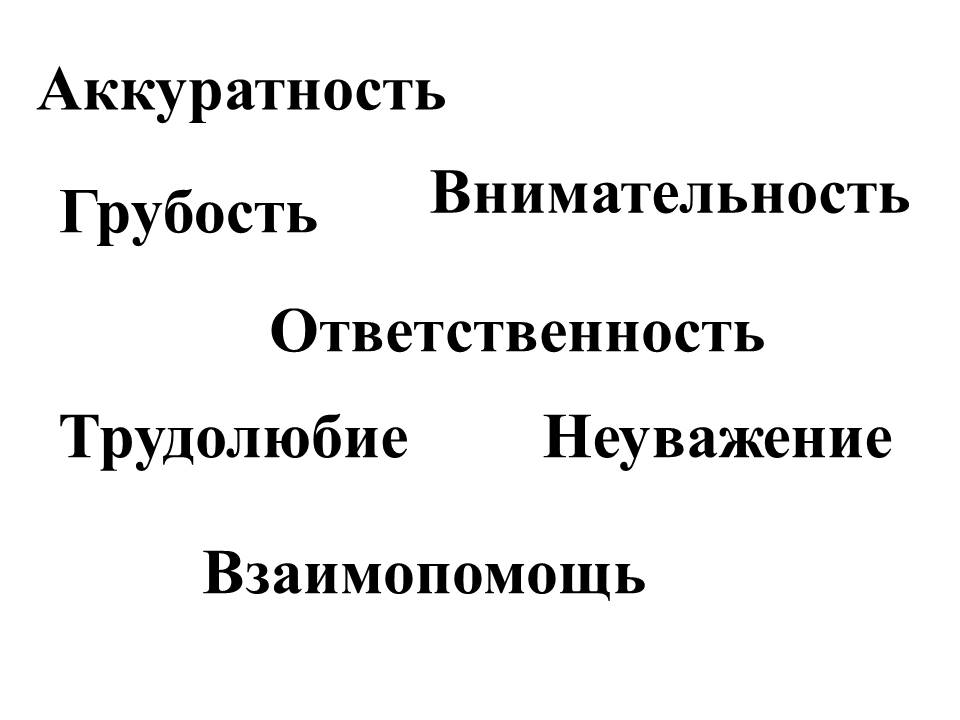 -«Вы правы, а вот грубость и неуважение нам на уроке сегодня не пригодятся»-«Откройте тетради, запишите число и классная работа»Проверяют готовность к уроку-«Аккуратность, внимательность, ответственность, трудолюбие, взаимопомощь»Записывают в тетрадях число и классная работаЭтап актуализация и фиксирование индивидуального затруднения в пробном действии-«Ребята, давайте вспомним, что такое площадь в математике?»-«Скажите, какие единицы измерения площади вы уже изучили?» -«А что такое квадратный сантиметр? Что он собой представляет?»-«А что такое квадратный дециметр? Что он собой представляет?»-«Сколько квадратных сантиметров в одном квадратном дециметре?»-«Подумайте, какую единицу измерения длинны можно использовать при нахождении площади карточки-пропуска в школу?»-«Совершенно верно, для того, чтобы найти площадь этого объекта, мы будем использовать квадратные сантиметры. Проведите измерение сторон вашего пропуска»-«Давайте округлим до целого числа и возьмём длину 8 см (округлив в меньшую сторону), а ширину – 6 см (округлив в большую сторону).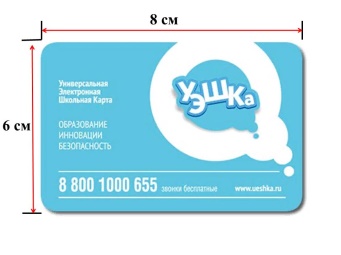 Чему равна площадь пропуска?»-«А теперь давайте рассмотрим парту. Скажите, удобно ли измерять площадь поверхности парты в квадратных сантиметрах?»-«Тогда какую единицу площади можно использовать для этого?»-«Вы правы, для нахождения площади парты удобнее будет использовать квадратные дециметры, я заранее измерила длину и ширину парты. Посмотрите на слайд»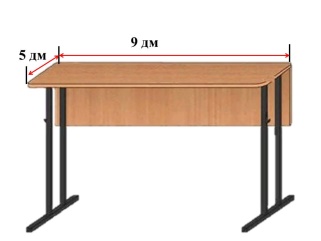 -«Какое выражение мы составим для того, чтобы вычислить площадь парты?» -«В каких единицах измерения площади получится ответ?»-«Чему равна площадь парты?»-«А теперь я предлагаю вам рассмотреть учебный кабинет. Скажите, для нахождения его площади будет удобно использовать квадратные сантиметры?»-«А используя квадратные дециметры сможем ли мы быстро определить чему равна площадь кабинета?»-«Совершенно верно, быстро измерить длину и ширину комнаты, используя дециметры не получится. Для измерения длин сторон комнаты удобнее будет взять для измерения более крупную единицу. Догадались ли вы, какую?»-«Вы правы, мы будем использовать единицу измерения длины метр, чтобы узнать, чему равны стороны комнаты, а в каких единицах тогда будет измеряться площадь комнаты?»-«Верно, площадь комнаты будем измерять в квадратных метрах»-«Посмотрите на слайд, длина кабинета 9 метров, ширина – 8 метров»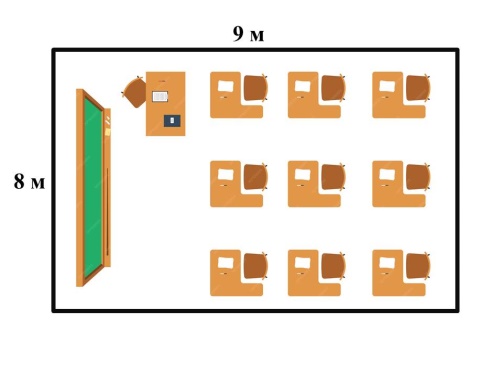 -«Чему будет равна площадь кабинета?»-«А сможете ли вы выразить получившуюся площадь комнаты в квадратных дециметрах?»-«Площадь – это место, которая фигура занимает на плоскости»-«Квадратный сантиметр и квадратный дециметр»-«Квадратный сантиметр – это квадрат, сторона которого равна 1 сантиметру»-«Квадратный сантиметр – это квадрат, сторона которого равна 1 дециметру»-«В квадратном дециметре 100 квадратных сантиметров»-«Квадратный сантиметр»-«Длина 8,5 см, ширина 5,5 см»-«48 см2»-«Нет»-«Квадратный дециметр»-«9*5»-«В квадратных дециметрах»-«45дм2»-«Нет»-«Нет»-«Метр»-«Площадь комнаты будем измерять в квадратных метрах»-«72 м2»Этап выявления места и причины затрудненияВижу, что у вас возникло затруднение, ведь эта тема для вас новая. Сегодня на уроке предлагаю разобраться в этом вопросе.Этап построения проекта выхода из затруднения-«Сегодня мы поработаем над темой, которая называется «Площадь»-«Предположите, что мы узнаем и чему научимся сегодня на уроке?»-«Совершенно верно, сегодня на уроке мы  познакомимся с новой единицей площади – квадратным метром и научимся измерять площади фигур и объектов, используя новую единицу измерения площади – квадратный метр»-«Давайте составим план работы на урок» -«Мы познакомимся с новой единицей площади – квадратным метром»1. Познакомимся с единицей площади - квадратным метром и его записью2.Научимся измерять площади фигур и объектов, используя новую единицу измерения площади – квадратный метр.3.Оценим свою работу на урокеЭтап реализации построенного проекта-«Площадь квадрата, сторона которого 1 метр – это единица площади, которая называется квадратный метр. Записывается так: -«Эта более крупная единица измерения площади, в отличие от квадратного сантиметра и квадратного дециметра»-«Для того чтобы узнать, сколько квадратных дециметров в 1 квадратном метре, давайте ещё раз назовём, сколько квадратных сантиметров в одном квадратном дециметре?» -«Посмотрите на слайд»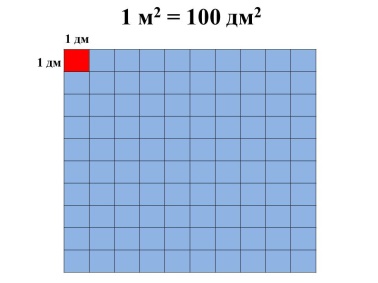 -«Маленькие квадраты имеют сторону 1 дм. А сторона большого квадрата – 1 м. И таких маленьких красных квадратов умещается в большом в количестве 100 штук, значит, можно сделать вывод, что в 1 м 2 100 дм 2»-«Давайте рассмотрим дачный участок. Это его представление сверху. Какие объекты вы видете?»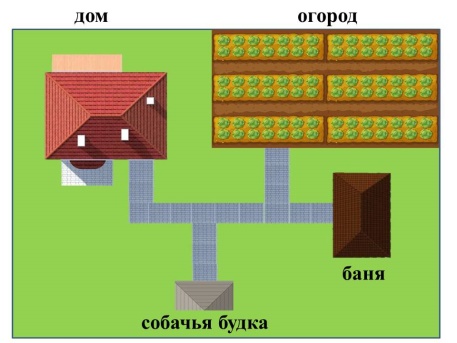 -«Можно ли по этому рисунку вычислить площадь дачного участка и объектов, которые здесь расположены?»-«Вы правы, по этому рисунку вычислить площадь нельзя. Нужен план участка с нанесёнными на него объектами. Посмотрите на слайд»Для того, чтобы нам было проще определить площадь этих объектов,  мы размещаем эти объекты на клетчатой бумаге, или, как в нашем случае на клетках. Обратите внимание, что сторона одной клетки или, как мы будем называть, квадрата равна 1 метру. Чему будет равна площадь 1 такого квадрата?»-«Совершенно верно, потому что мы с вами выяснили, что квадратный метр  представляет собой квадрат, стороны которого = 1 метру»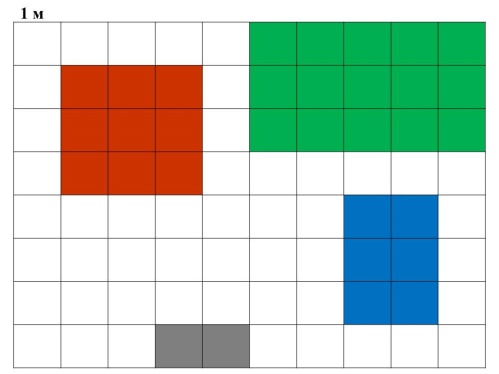 -«Каким цветом на нашем плане обозначен дом?»-«Каким цветом на нашем плане обозначен огород?»-«Каким цветом на нашем плане обозначена баня?»-«Каким цветом на нашем плане обозначена собачья будка?»-«Давайте вычислим площадь дома»-«Как вы нашли площадь дома?»-«А теперь давайте определим, какую площадь занимает собачья будка»-«А сможем ли мы таким же способом узнать, чему равна площадь бани?»-«Значит надо искать другой способ. Предлагаю вам вычислить по внешним границам фигуры длину и ширину, а затем вычислить площадь фигуры. Какова длина фигуры?»-«А ширина?»-«Тогда чему будет равна площадь бани?»-«А теперь я предлагаю вам поработать в парах и найти, чему будет равна площадь огорода и всего дачного участка. Обсудите с соседом, каким способом нахождения площади будет удобнее воспользоваться, вычислите и запишите ваш ответ на листах» -«Чему равна площадь огорода?»-«Чему равна площадь всего дачного участка?»-«В квадратном дециметре 100 квадратных сантиметров»-«Дом, баня, огород, собачья будка»-«Нет»-«1м2»-«Оранжевым»-«Зелёным»-«Синим»-«Серым»-«1м2»
-«Площадь дома = 9 м2» -«Посчитали количество квадратов, которые занимает дом»-«Площадь собачьей будки = 2 м2»-«Нет, почитать квадраты не получится» -«3 м»-«2 м»-«6 м2»-«15 м2»-«90 м2»Этап первичного закрепления с проговариванием во внешней речиА теперь давайте откроем учебники на с. 70 и посмотрим на №2. Прочитайте»-«Итак, мы с вами видим ещё один план дачного участка. Какие объекты присутствуют на нём?»-«Чему равна площадь дома?»-«Как вы об этом узнали?»-«Да, нам осталось вычислить, чему равна площадь сада, огорода, и всего дачного участка. Каким способом вычисления площади воспользуемся?»-«Верно, итак, 1 половина класса вычисляет площадь сада, 2 половина – площадь огорода, а потом мы с вами проверим, что у вас получилось»-«Чему равна площадь сада?»-«Чему равна площадь огорода?»Читают задание-«Дом, сад, огород»-«42м2»-«Это дано в задании»-«Сначала нужно вычислить по внешним границам фигуры длину и ширину, а затем вычислить площадь фигуры»-«45 м2»-«24 м2»Этап самостоятельной работы с самопроверкой по эталонуА теперь я предлагаю вам поработать самостоятельно. Посмотрите на слайд, здесь приведена схема дачного участка, сторона квадрата 1 метр, как и в предыдущем задании»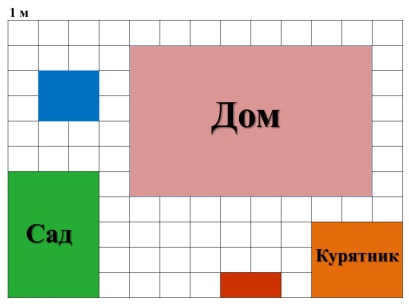 -«Вам нужно будет выполнить задания, которые написаны у вас на листах, опираясь на эту схему. Внимательно читайте задание, находите ответ на плане дачного участка и после этого записываете ответ в листок»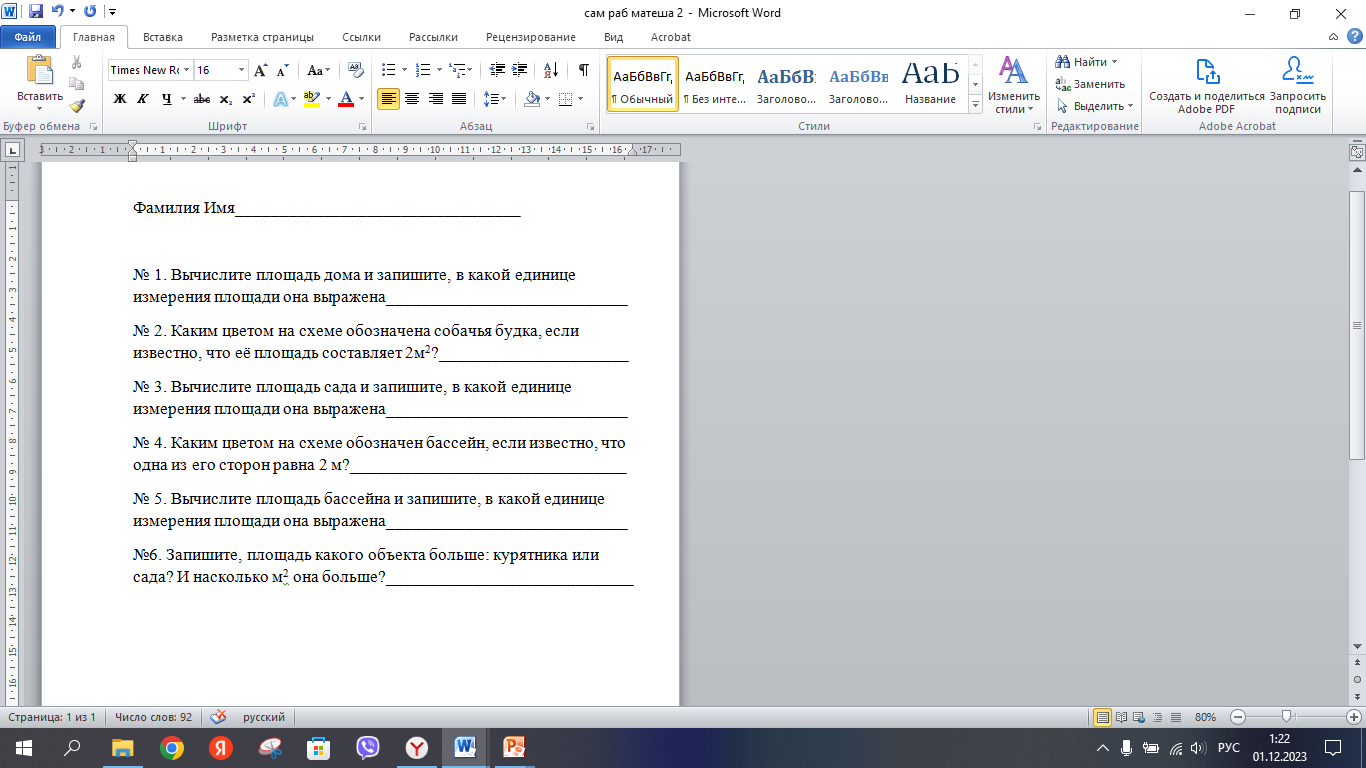 -«Давайте проверим то, как вы справились с этой работой»(Выводит эталон на слайд)Этап включения в систему знаний и повторения-«А теперь давайте вернёмся к цели и плану, который мы выстраивали на наш урок. Скажите, достигли ли мы цели?»-«Скажите, что называют квадратным метром?»-«Скажите, выполнили ли мы 1 пункт нашего плана?»-«А 2 пункт?»-«Значит вам осталось только оценить то, как вы работали на уроке»-«Да»-«Квадратным метром называют квадрат, сторона которого равна 1 м»-«Да»-«Да»Этап рефлексии учебной деятельности на уроке-«Возьмите маленькие листы. Допишите нужный ответ для каждой фразы»-«Вашим домашним заданием будет № 3, №5 на с. 71»-«Спасибо за работу, урок окончен»